Урок в музее «1941: рождение Победы?»Лист исследования группы № 3 – «Победа под Москвой»Сайт Государственного музея обороны Москвы: http://gmom.ru/.Дополнительные материалы, представленные на сайте музея: http://gmom.ru/Sobitiia/Istoriia-10-klass-List1.Перед началом урока рекомендуем ознакомиться с информацией о Зале № 4, который посвящен контрнаступлению Красной армии, и рассмотреть фотографии: http://gmom.ru/Sobitiia/Istoriia-10-klass-List3. Задание № 1Назовите людей, принимавших участие в планировании контрнаступления советских войск, рассмотрев фрагменты документов, а также фотографию из коллекции элементов в описании к уроку «Маршал Советского Союза Б.М. Шапошников, начальник Генерального штаба Красной Армии. Москва, 1941 г.» 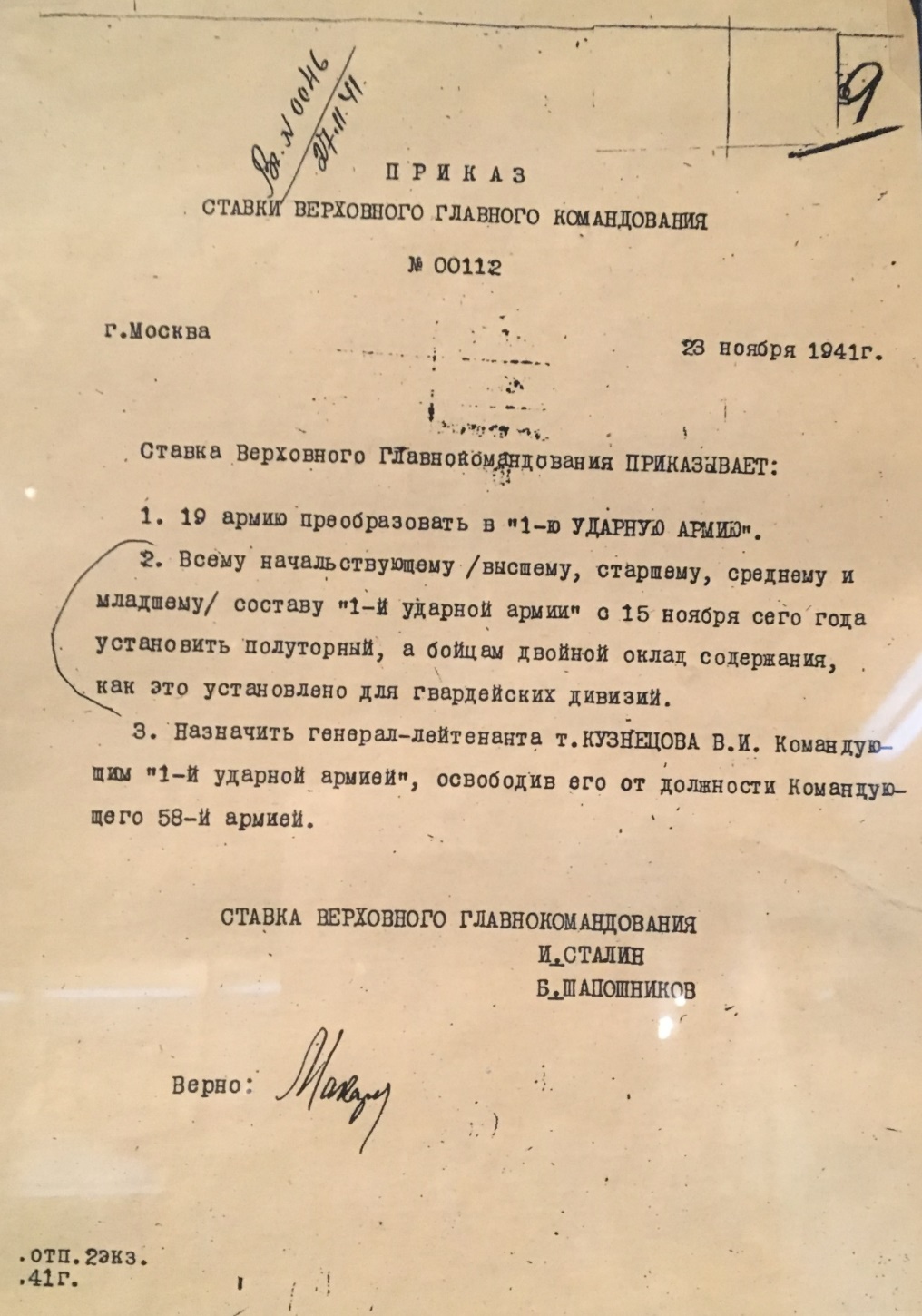 ____________________________________________________________________________________________________________________________________________Задание № 2Рассмотрите фотографию композиции с пулемётом и колючей проволокой http://gmom.ru/Sobitiia/Istoriia-10-klass-List3. Эта композиция экспонатов рассказывает о наступлении Красной армии под Москвой. Ответьте на вопросы:а) для каких родов войск предназначалось оружие?____________________________________________________________________________________________________________________________________________ б) рассмотрите фотографии и сделайте вывод, с какими трудностями советские войска столкнулись в ходе наступления.________________________________________________________________________________________________________________________________________________________________________________________________________________________________________________________________________________________Задание № 3Изучите плакат «Красноармейская азбука», который был создан вскоре после начала советского наступления: http://gmom.ru/Sobitiia/Istoriia-10-klass-List3. Каковы были первые результаты наступления Красной армии под Москвой?__________________________________________________________________________________________________________________________________________________________________________________________________________________Задание № 4Найдите представленную карту-схему наступления Красной армии (http://gmom.ru/Sobitiia/Istoriia-10-klass-List3) и ответьте:а) по каким крупным городам проходила линия фронта перед началом наступления Красной армии? (Названия крупных городов подписаны на карте большими буквами.) ________________________________________________________________________________________________________________________________________б) какие советские фронты участвовали в наступлении?________________________________________________________________________________________________________________________________________Задание № 5В коллекции фотографий найдите изображение предметов археологии, собранных вдоль дорог, по которым немецкие войска отступали от Москвы: http://gmom.ru/Sobitiia/Istoriia-10-klass-List3.В каком состоянии находились отступавшие немецкие войска? Обоснуйте свой ответ.________________________________________________________________________________________________________________________________________Задание № 6Что происходило на оккупированных немецкими войсками территориях, до того как они были освобождены Красной армией? Дайте ответ, рассмотрев фотографию, на которой запечатлены фрагменты из газет и т.д.: http://gmom.ru/Sobitiia/Istoriia-10-klass-List3. ____________________________________________________________________________________________________________________________________________________________________________________________________________________________________________________________________________________________________________________________________________________Задание № 7Прочитайте слова советских военачальников.Какова роль Московской битвы в истории Великой Отечественной войны? Объясните своими словами.________________________________________________________________________________________________________________________________________________________________________________________________________________________________________________________________________________Итоговое задание – индивидуальноеПредставьте себя фронтовым корреспондентом и напишите «репортаж» о том, что вы увидели и узнали, изучив материалы экспозиции. Тема репортажа может быть как широкой, так и узкой. Хороший репортаж не должен быть слишком кратким или растянутым. Постарайтесь изложить факты ярко и образно. Передайте в репортаже свои впечатления, сделайте акцент на том, что вам больше всего запомнилось. Не забудьте дать тексту такое название, которое сразу заинтересует читателя.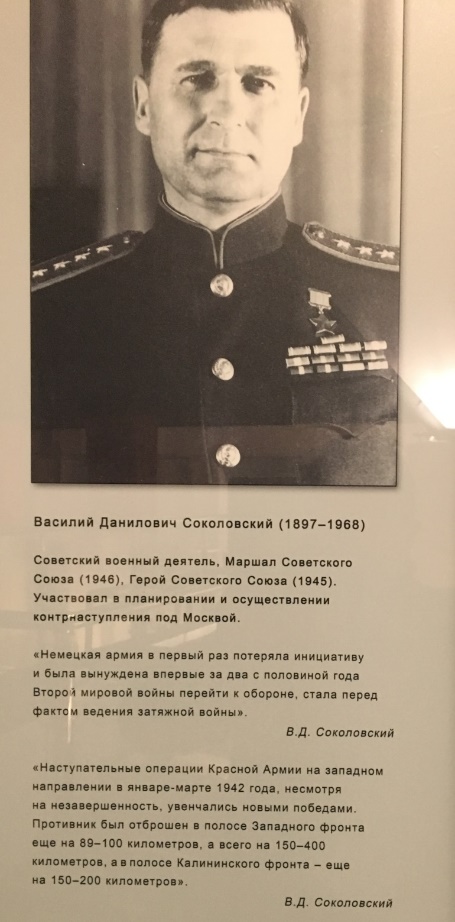 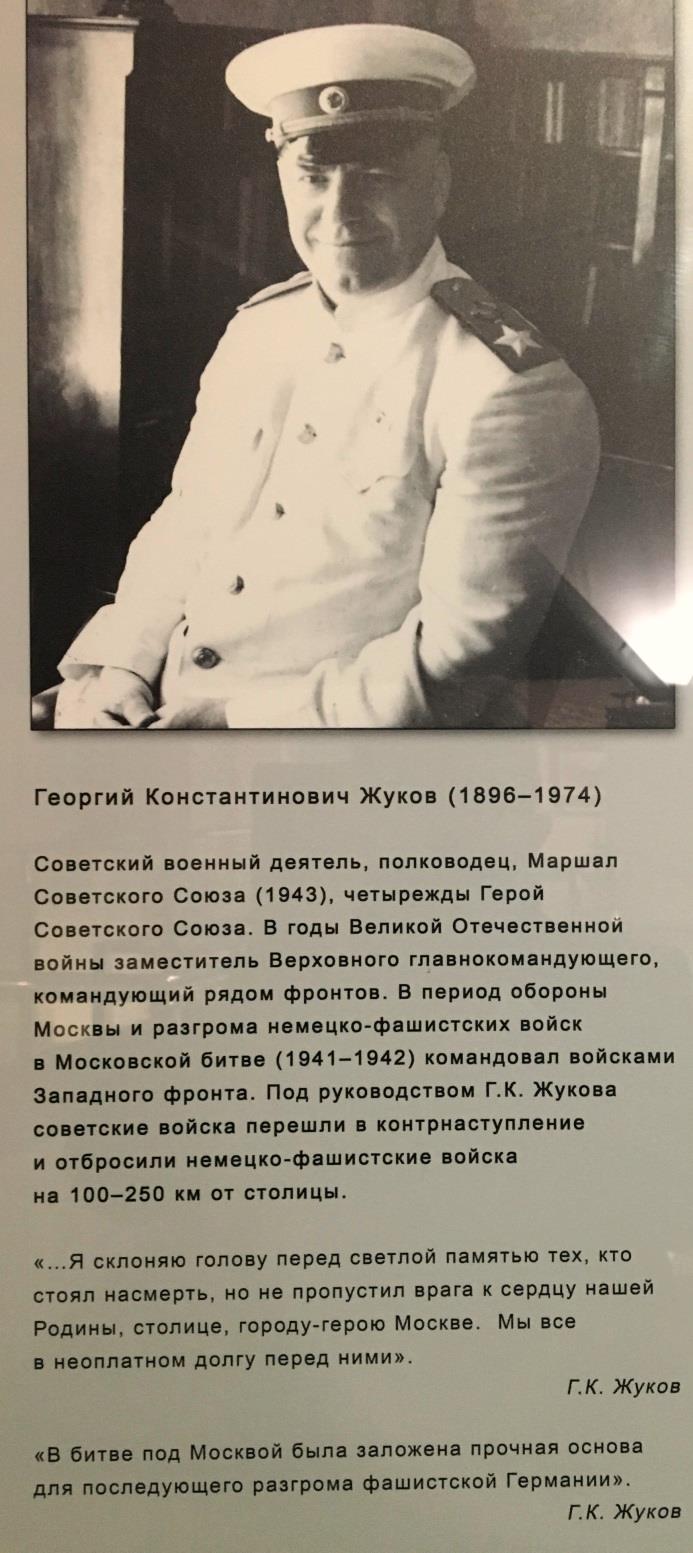 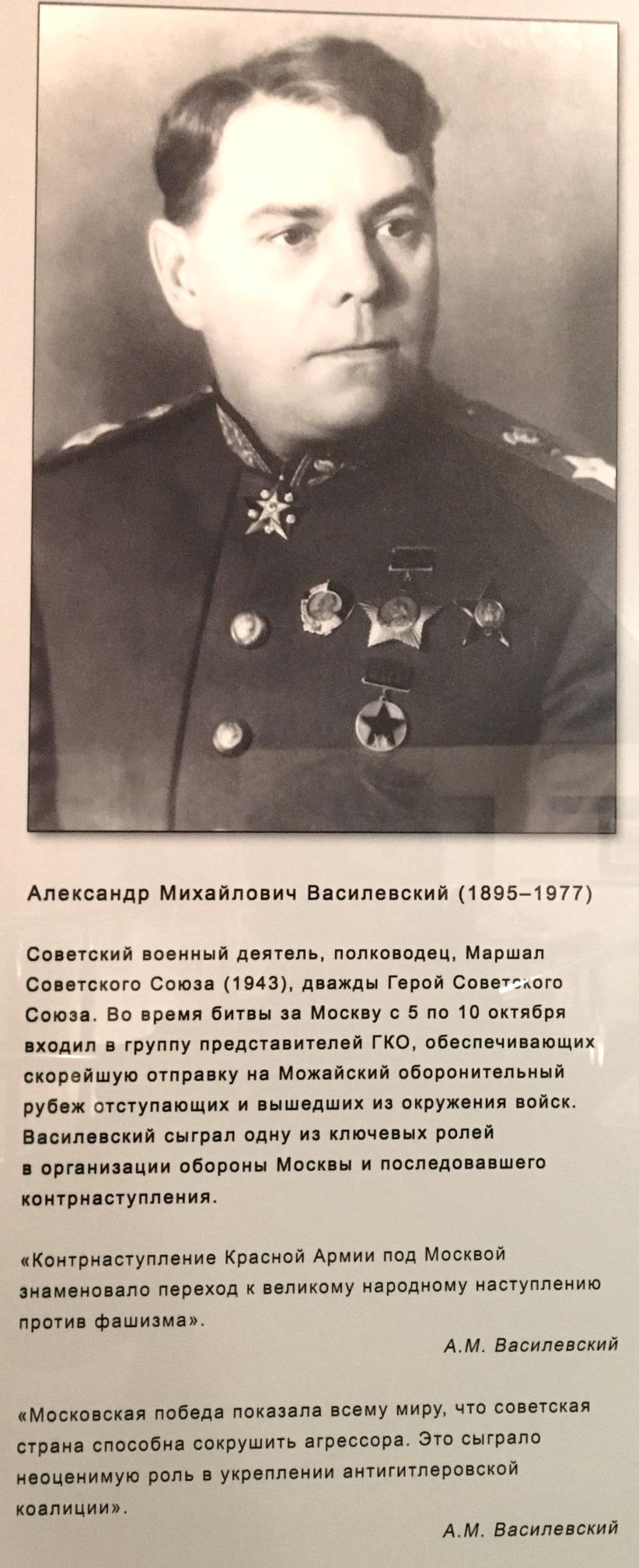 Немецкая армия впервые потеряла инициативу и была вынуждена впервые за два 
с половиной года Второй мировой войны перейти 
к обороне, стала перед фактом ведения затяжной войны.Я склоняю голову перед светлой памятью тех, кто стоял насмерть, но не пропустил врага к сердцу нашей Родины, столице, городу-герою Москве. Мы все в неоплатном долгу перед ними.В битве под Москвой была заложена прочная основа для последующего разгрома фашистской Германии.Контрнаступление Красной армии под Москвой знаменовало переход к великому народному наступлению против фашизма.Московская победа показала всему миру, что советская страна способна сокрушить агрессора. Это сыграло неоценимую роль в укреплении антигитлеровской коалиции.